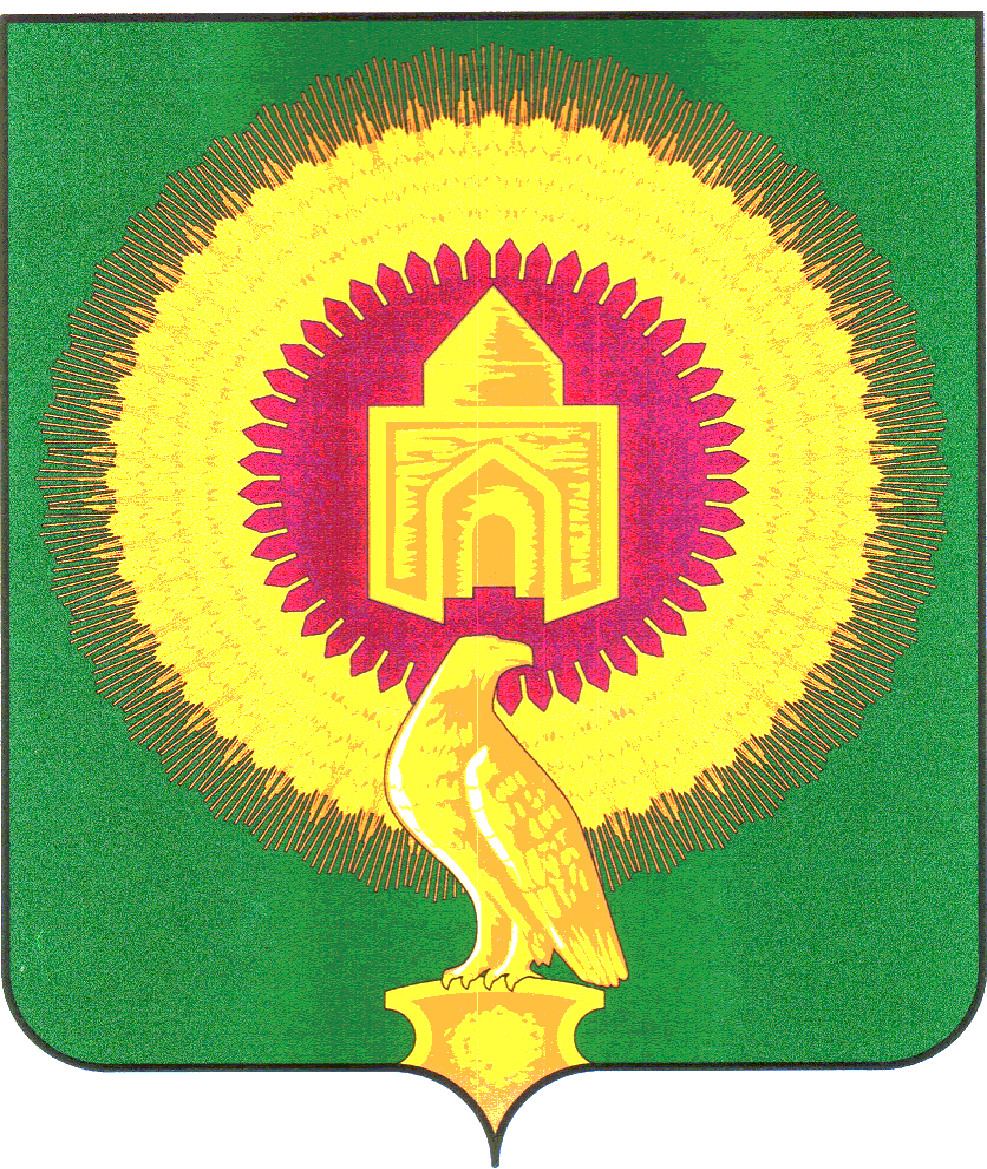 АДМИНИСТРАЦИЯ АЯТСКОГО СЕЛЬСКОГОПОСЕЛЕНИЯ ВАРНЕНСКОГО МУНИЦИПАЛЬНОГОРАЙОНА ЧЕЛЯБИНСКОЙ ОБЛАСТИПОСТАНОВЛЕНИЕО внесение изменений в муниципальную программу «Благоустройство территории Аятского сельского поселения Варненского муниципального района Челябинской области»Руководствуясь Федеральным законом от 06.10.2003 № 131-ФЗ «Об общих принципах организации местного самоуправления в Российской Федерации», статьей 179 Бюджетного Кодекса Российской Федерации Уставом Аятского сельского поселения Варненского муниципального района Челябинской области муниципального образования, администрация Аятского сельского поселения Варненского муниципального района Челябинской области,Постановляет:Внести в муниципальную программу «Благоустройство территории Аятского сельского поселения Варненского муниципального района Челябинской области», утвержденную постановлением администрации Аятского сельского поселения Варненского муниципального района Челябинской области от 21.10.2020 № 34/1 (изменения от 12 ноября 2021 г. № 41) следующие изменения:1.1. В приложение № 1 к Постановлению слова «2022 год-748,6 тыс.рублей» заменить словами «2022 год-989,1 тыс.рублей». 1.2. В приложение № 2 к Постановлению:- в п.п 4.1 слова «2022 год-358,0 тыс.рублей» заменить словами «2022 год-358,4 тыс.рублей»;- в п.п 4.2. слова «2022 год-194,5 тыс.рублей» заменить словами «2022 год- 182,5 тыс.рублей»;- в п.п 4.3. слова «2022 год-100,0 тыс.рублей» заменить словами «2022 год-27,0 тыс.рублей»;- в п.п 4.6 слова «2022 год-0,0 тыс.рублей» заменить словами «2022 год-396,1 тыс.рублей»;- в п.п 4.9 слова «2022 год-75,0 тыс.рублей» заменить словами «2022 год-4,0 тыс.рублей». Настоящее постановление подлежит официальному опубликованию.Контроль за исполнением настоящего постановления оставляю за собой.Глава Аятскогосельского поселения	А.А. Лосенковот 25 августа 2022 года            № 23